CONTRACTOR’S CERTIFICATE OF SHOP DRAWING QUALITY CONTROL – 
RETAINING WALLS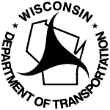 Wisconsin Department of TransportationDT2329        10/2023The Wisconsin Department of Transportation places all responsibility for quality review of shop drawings on the Contractor. With each shop drawing submittal and resubmittal, the Contractor must include this certification that the following items have been checked on Shop Detail Drawings.STATEMENT OF CERTIFICATIONI hereby certify that the attached shop drawings have been reviewed as indicated above.(Contractor Company Name)	(Wall System Name)X		X	(Authorized Contractor Signature)	(Date)	(Wall System Representative Signature)	(Date)(Title)	(Title)(Print Name)	(Print Name) Original	 Revision Number      	Project IDProject IDStructure NumberHighwayHighwayCountyProject NameProject NameProject NameRegion ContactRegion ContactRegionWall Supplier Design EngineerWall Supplier Design EngineerWall Supplier Design EngineerContractor Shop Drawing Submittal Ref. No.Fabrication Plant(s) (List All – 80 characters limit)Fabrication Plant(s) (List All – 80 characters limit)Shop drawings submitted with this certificate incomplete, or missing, will be rejected.Shop drawings submitted with this certificate incomplete, or missing, will be rejected.InitialsItem1. Wall location and controlling elevations are consistent with contract plans2. Proper wall embedment is detailed3. Proper batter, if required, is detailed4. Coping joints, if applicable, are located properly and coordinated with the wall railing supplier5. Proper soil reinforcement and length, if applicable, is detailed6. Wall aesthetics, if required, are consistent with contract plans7. Proper type and size of leveling pad is detailed8. Corner details are addressed9. Soil reinforcement, if applicable, is detailed to avoid obstructions10. General notes are consistent with contract plans11. Materials designations and conformance with contract plans12. All contract plan revisions, if applicable, are accounted for in shop drawing details13. All “Contractor Verify” or “Field Verify” queries resolved14. Compliance with WisDOT Standard Specifications and project-specific requirements15. Border sheet information (WisDOT Project and Structure ID, Fabricator Job Number)16. Shop drawing and calculations sealed by a Professional Engineer licensed in the state of Wisconsin